Students of the Month for JanuaryStudents of the Month for January7thTitus Ackman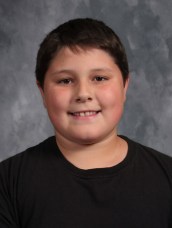 8thAlicia Angel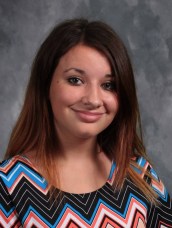 9thCori Grindstaff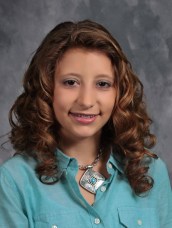 10thSarah Bristow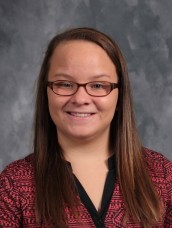 11thJacque Starkey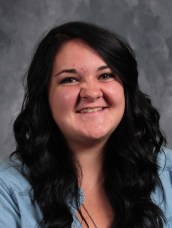 12thSara Haupt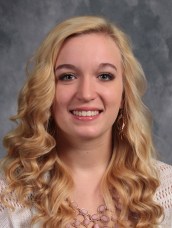 